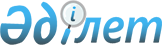 Об утверждении Инструкции по составлению и представлению сведений по платежным карточкам
					
			Утративший силу
			
			
		
					Постановление Правления Национального Банка Республики Казахстан от 24 августа 2002 года N 321. Зарегистрировано в Министерстве юстиции Республики Казахстан 24 сентября 2002 года N 1982. Утратило силу - постановлением Правления Национального Банка РК от 3 февраля 2005 года N 21 (V053495) (вводится в действие с 1 апреля 2005 года)

      В целях проведения мониторинга использования платежных карточек на территории Республики Казахстан Правление Национального Банка Республики Казахстан постановляет: 




      1. Утвердить прилагаемую Инструкцию по составлению и представлению сведений по платежным карточкам. 




      2. Настоящее постановление вводится в действие по истечении четырнадцати дней со дня государственной регистрации в Министерстве юстиции Республики Казахстан. 




      3. Управлению платежных систем (Мусаев Р.Н.): 



      1) совместно с Юридическим департаментом (Шарипов С.Б.) принять меры к государственной регистрации в Министерстве юстиции Республики Казахстан настоящего постановления; 



      2) в десятидневный срок со дня государственной регистрации в Министерстве юстиции Республики Казахстан довести настоящее постановление до сведения заинтересованных подразделений центрального аппарата Национального Банка Республики Казахстан и банков второго уровня. 




      4. Контроль за исполнением настоящего постановления возложить на заместителя Председателя Национального Банка Республики Казахстан Жангельдина Е.Т. 


     

Председатель




  Национального Банка





Утверждена                    



постановлением Правления            



Национального Банка               



Республики Казахстан              



"Об утверждении Инструкции           



по составлению и представлению         



сведений по платежным карточкам"       



от 24 августа 2002 года N 321         



Инструкция          






по составлению и представлению сведений         






по платежным карточкам          




      1. Настоящая Инструкция определяет формы составления и представления банками второго уровня, осуществляющими выпуск платежных карточек (далее - банк), сведений по платежным карточкам Национальному Банку Республики Казахстан (далее - Национальный Банк) в целях проведения мониторинга использования платежных карточек в Республике Казахстан. 



      2. В настоящей Инструкции используются основные понятия, предусмотренные в Правилах выпуска и использования платежных карточек в Республике Казахстан, утвержденных  
 постановлением 
 Правления Национального Банка Республики Казахстан от 24 августа 2000 года N 331, а также следующие понятия: 



      Торговый терминал - электронно-механическое устройство, посредством которого производится оплата за товары или услуги с использованием платежных карточек. 



      Импринтер - механическое устройство для оформления слипов путем выполнения оттиска лицевой стороны платежной карточки на слипе. 



      Сеть обслуживания - сеть, состоящая из электронно-механических устройств, посредством которой осуществляются платежи с использованием платежной карточки. 


<*>






     Сноска. Пункт 2 с изменениями - постановлением Правления Национального Банка Республики Казахстан от 6 декабря 2003 года 


 N 426 


.





      3. Сведения по платежным карточкам составляются банками и представляются в Национальный Банк ежемесячно не позднее 7 числа месяца, следующего за отчетным. 


<*>






     Сноска. Пункт 3 с изменениями - постановлением Правления Национального Банка Республики Казахстан от 6 декабря 2003 года 


 N 426 


.





      4. Сведения по платежным карточкам составляются и представляются банками в виде четырех таблиц: 



      1) Сведения о количестве устройств для обслуживания платежных карточек и остатках на карт-счетах (Приложение N 1); 



      2) Сведения о количестве платежных карточек в обращении (Приложение N 2); 



      3) Сведения о количестве и объемах платежей с использованием платежных карточек (Приложение N 3);



      4) Сведения о количестве и объемах платежей с использованием платежных карточек в разрезе регионов (приложение 4). 


<*>






      Сноска. Пункт 4 с изменениями - постановлением Правления Национального Банка Республики Казахстан от 6 декабря 2003 года 


 N 426 


.





      5. В случае, если операция совершается в иностранной валюте, пересчет в тенге необходимо производить по курсу банка, представляющего сведения, на момент совершения операции. 



      6. Сведения представляются электронным способом в форматах передачи информации, установленных Национальным Банком Республики Казахстан. 



      7. Вопросы, не урегулированные настоящей Инструкцией, регулируются в соответствии с законодательством Республики Казахстан. 




 



                                           Приложение 1                 



                                    к Инструкции по составлению        



                                    и представлению сведений по        



                                       платежным карточкам 


<*>






     Сноска. Приложение в новой редакции - постановлением Правления Национального Банка Республики Казахстан от 6 декабря 2003 года 


 N 426 


.




                  Сведения о количестве устройств




                для обслуживания платежных карточек




                      и остатках на карт-счетах



___________________________



    Наименование Банка


На "___"__________200__год



    число  месяц



___________________________________________________________________



 Наименование |  Количество   |  Количество  |Коли- |Коли- |Средне- 



 области      |  торговых     |  импринтеров |чество|чество|месячные



 (города)     |  терминалов   |  (единиц)    |банко-|пред- |остатки



              |  (единиц)     |              |матов |прини-|на карт-



              |---------------|--------------|(еди- |мате- |счетах



              |в     |у пред- |в     |у пред-|ниц)  |лей   |(тысяч



              |банках|принима-|банках|прини- |      |(еди- |тенге)



              |      |телей   |      |мателей|      |ниц)  | 



--------------------------------------------------------------------



      1       |   2  |   3    |  4   |   5   |   6  |   7  |   8



--------------------------------------------------------------------



Акмолинская



Актюбинская



Алматинская



Атырауская



Восточно-



Казахстанская



Жамбылская



Западно-



Казахстанская



Карагандинская



Костанайская



Кызылординская



Мангистауская



Павлодарская



Северо-



Казахстанская



Южно-



Казахстанская



город Алматы



город Астана



Итого:



-------------------------------------------------------------------


      Руководитель _________________________



                   (Фамилия, Имя, Отчество)



      Главный бухгалтер ____________________



                   (Фамилия, Имя, Отчество)


      Исполнитель __________________________  _____________



                   (Фамилия, Имя, Отчество)     телефон



      "___"___________ 200__год


 



Правила заполнения Сведений:     



      Сведения о количестве устройств банка, для обслуживания платежных карточек необходимо представлять в разрезе регионов.



      В графах 2, 3 указывается количество торговых терминалов банка в разбивке на расположенные в банках и у предпринимателей на последнюю дату отчетного месяца.



      В графах 4, 5 указывается количество импринтеров банка в разбивке на расположенные в банках и у предпринимателей на последнюю дату отчетного месяца.



      В графе 6 указывается количество банкоматов банка на последнюю дату отчетного месяца.



      В графе 7 указывается количество предпринимателей, заключивших договор с банком и принимающих к оплате платежные карточки, на последнюю дату отчетного месяца.



      В графе 8 указываются средние остатки на карт-счетах по банку за отчетный месяц, данная графа заполняется только в строке "Итого" без разбивки на регионы.



      В строке "Итого" данные представляются в целом по банку.


Приложение N 2                      



к Инструкции по составлению                 



и представлению сведений по                 



платежным карточкам,                    



утвержденной постановлением                 



Правления Национального Банка                



Республики Казахстан                      



от 24 августа 2002 года N 321               


Сведения о количестве карточек




в обращении



___________________________



    Наименование Банка 


На  "___"_________ 200__год



     число  месяц


     Руководитель ______________________________



                             (Ф.И.О.)


     Главный бухгалтер _________________________



                             (Ф.И.О.)


     Исполнитель _____________ _________________



                   (Ф.И.О.)        телефон



     "___"___________200_г.


                      Правила заполнения Сведений:


     В графе 1 указывается система платежных карточек, по которой 



представляются данные.                                             



     В графе 2 указывается количество карточек в обращении на конец       



отчетного месяца.



     В графе 3 указывается количество карточек в обращении на конец 



отчетного месяца, посредством которых производились операции по расчету   



за товары или услуги, или по снятию наличных денег за отчетный месяц.



     В графе 4 указываются количество держателей платежных карточек,  



выпускаемых банком, на конец отчетного месяца.


Приложение N 3                     



к Инструкции по составлению                 



и представлению сведений по                 



платежным карточкам,                    



утвержденной постановлением                 



Правления Национального Банка                



Республики Казахстан                      



от 24 августа 2002 года N 321               


                

Сведения о количестве и объемах платежей   




                  с использованием платежных карточек



___________________________



    Наименование Банка


На  "___"_________ 200__год



     число  месяц


    Руководитель ______________________________



                             (Ф.И.О.)



    Главный бухгалтер _________________________



                             (Ф.И.О.)



    Исполнитель _____________ _________________



                  (Ф.И.О.)        телефон


     "___"___________200_г.


                       Правила заполнения Сведений: 


      В графе 1 указывается система платежных карточек, по которой 



представляются данные.



      В графе 2 указывается номер, соответствующий платежу, по которому 



представляется информация:



      I - платежи, совершенные в обслуживаемой сети банка с использованием 



платежных карточек, выпущенных банком; 



      II - платежи, совершенные в обслуживаемой сети другого казахстанского банка с использованием платежных карточек, выпущенных банком; 



      III - платежи, совершенные в обслуживаемой сети другого банка за пределами Республики Казахстан с использованием платежных карточек, выпущенных банком; 



      IV - платежи, совершенные в обслуживаемой сети банка с использованием платежных карточек, выпущенных казахстанскими эмитентами, за исключением платежных карточек банка; 



      V - платежи, совершенные в обслуживаемой сети банка с использованием платежных карточек, выпущенных иностранными эмитентами. 



      В графах 3, 4 указывается количество и общая сумма проведенных безналичных платежей за товары или услуги с использованием платежных карточек в соответствии с видом операции.



      В графах 5, 6 указывается количество и общая сумма всех проведенных операций по выдаче наличных денег по платежной карточке в соответствии с видом операции.



      В графах 7, 8 указывается количество и сумма проведенных операций по выдаче наличных денег по платежной карточке с использованием банкомата в соответствии с видом операции.




                                                        Приложение 4              



                                                к Инструкции по составлению      



                                                  и представлению сведений        



                                                 по платежным карточкам 


<*>      






     Сноска. Инструкция дополнена новым приложением - постановлением Правления Национального Банка Республики Казахстан от 6 декабря 2003 года 


 N 426 


.




                    Сведения о количестве и объемах




                  платежей с использованием платежных




                     карточек в разрезе регионов




 



___________________________




     Наименование Банка


За ____________200__год



       месяц



___________________________________________________________________



 Наименование |   Безналичные  |Операции по выдаче|Операции по



 области      |    платежи     |наличных денег,   |выдаче наличных



 (города)     |                |всего             |денег с использо-



              |                |                  |ванием банкоматов



              |----------------------------------------------------



              |Коли-   | Сумма |Коли-   | Сумма   |Коли-   | Сумма



              |чество  |(тысяч |чество  |(тысяч   |чество  |(тысяч



              |(единиц)| тенге)|(единиц)|тенге)   |(единиц)|тенге)



--------------------------------------------------------------------



      1       |    2   |   3   |    4   |    5    |    6   |   7



-------------------------------------------------------------------



Акмолинская



Актюбинская



Алматинская



Атырауская



Восточно-



Казахстанская



Жамбылская



Западно-



Казахстанская



Карагандинская



Костанайская



Кызылординская



Мангистауская



Павлодарская



Северо-



Казахстанская



Южно-



Казахстанская



город Алматы



город Астана



-------------------------------------------------------------------



Итого:



--------------------------------------------------------------------


Руководитель __________________________



              (Фамилия, Имя, Отчество)



Главный бухгалтер _____________________



              (Фамилия, Имя, Отчество)



Исполнитель ________________________ ___________



            (Фамилия Имя Отчество)     телефон



"___"___________200__год


Правила заполнения Сведений:



      В данной форме отчета отражается сумма платежей, совершенных в сети обслуживания банка за отчетный период. Суммирование осуществляется по следующим платежам (на момент списания с карт-счета):



      I - платежи, совершенные в сети обслуживания банка с использованием платежных карточек, выпущенных банком;



      IV - платежи, совершенные в сети обслуживания банка с использованием платежных карточек, выпущенных казахстанскими эмитентами, за исключением платежных карточек банка;



      V - платежи, совершенные в сети обслуживания банка с использованием платежных карточек, выпущенных иностранными эмитентами.



      В графах 2, 3 указывается количество и общая сумма проведенных безналичных платежей за товары или услуги с использованием платежных карточек.



      В графах 4, 5 указывается количество и общая сумма всех проведенных операций по выдаче наличных денег по платежной карточке, в том числе и с использованием банкоматов.



      В графах 6, 7 указывается количество и сумма проведенных операций по выдаче наличных денег по платежной карточке с использованием банкоматов.



      В строке "Итого" данные представляются в целом по банку.

					© 2012. РГП на ПХВ «Институт законодательства и правовой информации Республики Казахстан» Министерства юстиции Республики Казахстан
				

 Наименование     |  Количество    | Количество       | Количество



системы платежной |  платежных     | использованных   | держателей 



  карточки        |  карточек в    | платежных        | карточек (чел.)



                  | обращении (ед.)| карточек (ед.)   |



__________________|________________|__________________|___________________



        1         |       2        |         3        |       4



__________________|________________|__________________|___________________


Наименование|Платежи | Безналичные | Операции по выдаче|Операции по выдаче



 системы    |(на     |  платежи    |   наличных денег  |наличных денег с 



 платежной  |момент  |             |                   |использованием 



 карточки   |списания|             |                   |банкоматов



            |с карт- |_____________|___________________|___________________



            |счета)  |Коли- |Сумма |Количество| Сумма  |Количество|Сумма



            |        |чество|(тыс. |  (ед.)   | (тыс.  |  (ед.)   |(тыс.  



            |        |(ед.) |тенге)|          | тенге) |          |тенге) 



____________|________|______|______|__________|________|__________|________



     1      |   2    |   3  |  4   |     5    |    6   |     7    |   8



____________|________|______|______|__________|________|__________|________
